Акт-Заявка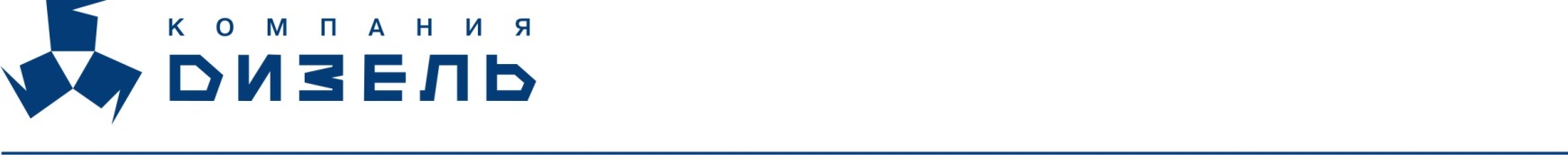 «      »_____________ 20      г.Информация о заявителеИнформация об оборудованииХарактер неисправности, внешние проявления, обстоятельства появления*ВНИМАНИЕ! В случае признания неисправности не гарантийным случаем, Потребитель (заявитель) обязуется возместить все расходы, связанные с выездом представителей                                 ООО «Компания Дизель» и рассмотрением рекламации по данному обращению.ВНИМАНИЕ! Все графы обязательны к заполнению. При невыполнении данного условия заявка к рассмотрению не принимается.*При необходимости могут быть запрошены дополнительные сведения Потребитель (заявитель):Адрес:Контактное лицо:Телефон:Адрес места эксплуатацииоборудования:Модель оборудования:Серийный  №:Дата выпуска:Дата ввода в эксплуатацию:Наработка (м/ч):Последнее ТО, дата:Ф.И.О. и должность лица, заполнившего заявку:   М.П.Подпись: